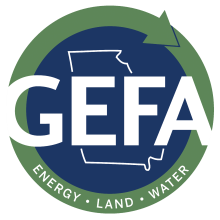 Nathan DealGovernor GEORGIA ENVIRONMENTAL FINANCE AUTHORITY Kevin ClarkExecutive DirectorEXHIBIT “A”PROCUREMENT APPROVAL REQUESTTo be used for all procurement of services or goods over $5,000Sub-grantee:	_______________________________________Contract #:	_______________________________________At the beginning of each DOE weatherization program year, sub-grantees are required to engage in a solicitation for bid and submit to GEFA a “Procurement Approval Request”.  Our agency is requesting permission to procure the following item(s): (Please provide a brief description)In order to obtain this item we are going to participate in the following process:  (Please check all that apply)Attached documents for approval:Development of specificationsAdvertisement of bid offeringSolicitation of bid submissionCompilation of bidsAnalysis of responsible bidders and bidsCompliance with other Federal and State requirementsAward of the contractFor GEFA Use OnlyThis is to verify that your procurement procedures are in compliance with the Georgia Weatherization Assistance program prescribed procurement requirements.Reviewed by: GEFA Procurement:		Signature: _________________________    Date_______________Your request has been approved by:	Signature: _________________________    Date_______________            GEFA Program Officer1.Request for Proposal (RFP) for projectRequest for Proposal (RFP) for projecta.The required components for the bid process is attached for review2.Request for written price quotes for goodsRequest for written price quotes for goods3.We are participating in a Memorandum of UnderstandingWe are participating in a Memorandum of Understanding4.Sole-Source Justification after competitive solicitation is conducted {10CFR600.236(4)}.Sole-Source Justification after competitive solicitation is conducted {10CFR600.236(4)}.a.There is only one(1) vendor that is qualified to provide this particular item